Рисование.Продолжаем знакомство с гжельской росписью. Вам потребуются синяя и белая гуашь,  кисти «белка» № 2 и № 4, картонные одноразовые тарелки. Предложите ребенку разукрасить тарелки в стиле Гжельской росписи, предварительно напомнив  ее особенности и характерные элементы:  https://infourok.ru/prezentaciya-skazochnaya-gzhel-dlya-detey-podgotovitelnoy-i-starshey-gruppi-2251449.htmlПопросите вспомнить, как получаются оттенки голубого путем смешения цветов и смешать краски.Пример оформления тарелочки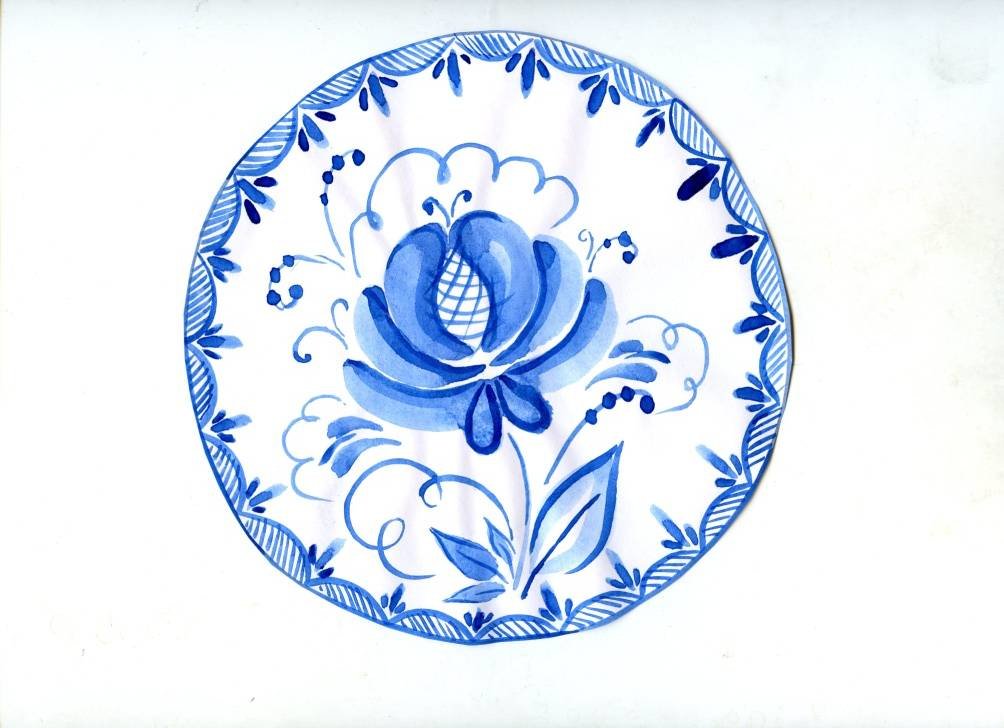 